MADONAS NOVADA PAŠVALDĪBA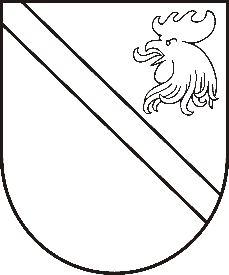 Reģ. Nr. 90000054572Saieta laukums 1, Madona, Madonas novads, LV-4801t. 64860090, fakss 64860079, e-pasts: dome@madona.lv___________________________________________________________________________MADONAS NOVADA PAŠVALDĪBAS DOMESLĒMUMSMadonā2019.gada 21.maijā								Nr.183									(protokols Nr.8, 4.p.)Par finansējuma piešķiršanu braucienam ar velosipēdiem  apkārt Lubāna ezeram organizēšanai	2019.gada 12.aprīlī Ošupes pagasta pārvaldē saņemts Ošupes pagasta pārvaldes jaunatnes darbinieces Daces Kalniņas iesniegums (reģistra nr. OSU/1-09/19/38). Multifunkcionālais centrs “13.km” plāno unikālu pasākumu-  brauciens ar velosipēdiem apkārt Lubāna ezeram.  Pasākuma galvenais mērķis ir pievērst uzmanību Lubāna ezeram, kā Madonas un Rēzeknes novadu vienu no tūrisma galamērķiem, veicināt jauniešu lomu dabas vērtību saglabāšanā un tradīciju turpināšanā, turklāt 2019. gadā aprit desmit gadi kopš ir izveidota īpaši aizsargājamā teritorija ‘’Lubāna mitrāja dabas liegums’’. Apņemšanos piedalīties pasākumā ir snieguši Madonas, Rēzeknes, Lubānas, Varakļānu, Balvu un Rugāju novadu jauniešu centru pārstāvji. Tās ir pašvaldības, kuru teritorijas skar Lubāna mitrāja dabas liegums. Brauciena starts un finišs paredzēts Rēzeknes novada TIC bāka, ko Rēzeknes novada pašvaldība atļaus izmantot bez atlīdzības. Atbalstu  gan pasākuma idejai, gan reālām darbībām, izgatavot informatīvo materiālu maketus, norises vietā veikt izglītojošo darbu, ir sniegusi Dabas aizsardzības pārvaldes Latgales reģionālā administrācija. Ir notikusi saziņa arī ar Valsts policijas Vidzemes reģionālās pārvaldes Madonas iecirkņa vadītāju, kurs apliecināja, ka pasākuma maršrutā nodrošinās policijas klātbūtni, nepieciešamības gadījumā uz koplietošanas ceļiem veikt īslaicīgus satiksmes ierobežojumus.Multifunkcionālais centrs “13.km” lūdz  atbalstīt brauciena ar velosipēdiem apkārt Lubāna ezeram norisi piešķirot finansējumu 525,00 EUR (pieci simti divdesmit pieci eiro) , saskaņā ar plānoto pasākuma tāmi. 	 Ošupes pagasta pārvalde atbalsta jauniešu iniciatīvu. Pasākums būs unikāls, apvienos vairāku novadu jauniešus, veicinot jauniešu sadarbību un liks izskanēt Lubāna mitrāja vārdam valsts mērogā pozitīvā gaisotnē, parādot kā sadzīvo dabas aizsardzības intereses ar vietējām ekonomiskām interesēm. Pagasta pārvaldes skatījumā ir īpaši atbalstāms.Noklausījusies Ošupes pagasta pārvaldes vadītāja A.Šķēla sniegto informāciju,  ņemot vērā 21.05.2019. Finanšu un attīstības komitejas atzinumu, atklāti balsojot: PAR - 13 (Agris Lungevičs, Zigfrīds Gora, Ivars Miķelsons, Andrejs Ceļapīters, Andris Dombrovskis, Antra Gotlaufa, Gunārs Ikaunieks, Valda Kļaviņa, Valentīns Rakstiņš, Andris Sakne, Rihards Saulītis, Aleksandrs Šrubs, Gatis Teilis), PRET – NAV, ATTURAS – NAV, Madonas novada pašvaldības dome  NOLEMJ:  Piešķirt finansējumu braucienam ar velosipēdiem apkārt Lubāna ezeram 525,00 EUR (pieci simti divdesmit pieci euro 00 centi) saskaņā ar pasākuma tāmi no Madonas novada pašvaldības budžeta nesadalītajiem līdzekļiem. Domes priekšsēdētājs						A.Lungevičs